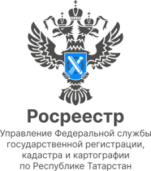 26.01.2023Пресс-релизВ Татарстане зарегистрировано около одного миллиона прав на недвижимостьПо итогам 2022 года Росреестром Татарстана предоставлено  2,8 миллиона государственных услуг (что на 36% больше, чем в 2021-м году), и зарегистрировано 940 тысяч прав на недвижимость. По видам объектов недвижимости в прошлом году наблюдался стабильный рост по регистрации на жилые помещения, земельные участки и самый значительный рост (18%) на машино-места. Так, зарегистрировано прав на жилые помещения  около 290 тысяч,  (в 2021-м было 288 тысяч),  на земельные участки – 224,5 тысяч (218 тысяч), на машино-места – более 9 тысяч (было 7,7 тысяч). При этом более половины обращений в Росреестр Татарстана поступило в электронном виде. «Говоря об электронных услугах, особенное внимание хочу обратить на электронную ипотеку. В 2022-м году было зарегистрировано около 38 тысяч электронных ипотек. По сравнению с 2021 это на 30% больше. Соответственно, срок регистрации в нашем регионе, где реализуется проект «Электронная ипотеки за 24 часа», при отсутствии замечаний,  составил всего один рабочий день», - отметила заместитель руководителя Росреестра Татарстана Лилия Бурганова. Всего по данным ведомства зарегистрировано около 95 тысяч ипотек, в том числе с поддержкой государства. Так,  в 2022-м году было зарегистрировано более 6 600 льготных ипотек. Всего сначала действия госпрограммы (с апреля 2020 года) зарегистрировано 20 809 ипотек. По программе «сельская ипотека» - более 600. Всего с начала действия госпрограммы (с 1 января 2020 года) зарегистрировано более 3,1 тысяч сельских ипотек. На первичном рынке недвижимости зарегистрировано около 18 тысяч договоров долевого участия (ДДУ). При этом количество ДДУ с применением счет эскроу – 14,5 тысяч. Контакты для СМИПресс-служба Росреестра Татарстана 255-25-80 – Галиуллина Галинаhttps://rosreestr.tatarstan.ruhttps://vk.com/rosreestr16https://t.me/rosreestr_tatarstan